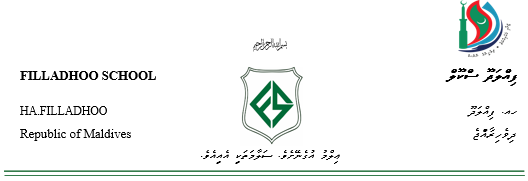     		                                           ނަމްބަރ : GS-85/IUL/2017/15  އިޢުލާނު    މި ސްކޫލްގެ ޕްރީ ސްކޫލްގެ ދަރިވަރުންނަށް ކިވަވައިދެއްވާނެ ރިލީފް ޓީޗަރެއް ބޭނުން ވެއެވެ.ވީމާ މިކަން ޢާއްމުކޮށް އެންގުމަށް ޓަކައި އިޢުލާން ކުރީމެވެ.	01     ރަބީއުލް އާޚިރު     143918     ޑިސެމްބަރ        2017                			                    ޚާދިމަތުކުމް                                                    ފާތިމަތު ޝަޒްލާ                                                       ( ވަގުތީ ގޮތުން ސްކޫލް ހިންގުމާއި ހަވާލްވެހުރި ) ރިލީފް ޓީޗަރމަޤާމް:3 ( ތިނެއް )ބޭނުންވާ އަދަދު:ކޮންޓްރެކްޓް (3 މަސްދުވަސް)މަޤާމުގެ ގިންތި:GS 3މަޤާމުގެ ރޭންކް:އޮފިސަރ ގުރޭޑް 1މަޤާމުގެ ކުލެފިކޭޝަން:އެކަޑަމިކްސެކްޝަން:ފިއްލަދޫ ސްކޫލް / ހއ.ފިއްލަދޫމަޤާމް އޮތް އޮފީސް:ފިއްލަދޫ ސްކޫލް / ހއ.ފިއްލަދޫވަޒީފާ އަދާކުރަން ޖެހޭ ތަން:ފެންވަރު ނުވަތަ ޝަރުޠު                      އަސާސީ މުސާރަ                       ސަރވިސް އެލަވަންސްސާނަވީ ތަޢުލީމު ފުރިހަމަކޮށްފައިވުން           މަހަކު -/4500,ރުފިޔާ               މަހަކު -/1500  ރުފިޔާމަތީ ސާނަވީ ތަޢުލީމު ފުރިހަމަކޮށްފައިވުން      މަހަކު -/5,500 ރުފިޔާ              މަހަކު -/1500 ރުފިޔާކިޔަވައިދިނުމުގެ ރޮނގުން އެޑްވާންސް         މަހަކު -/6090ރުފިޔާ                މަހަކު -/2500 ރުފިޔާ ސެޓުފިކެޓެއް ހާސިލުކޮށްފައިވުން.   މުސާރަ ސާވިސްއެލަވެންސް:ސިވިލް ސަރވިސްގެ މުވައްޒަފުންނަށް ހަމަޖެހިފައިވާ އުސޫލުން އިތުރުގަޑީގެ ފައިސާ.އިތުރު ޢިނާޔަތްތައް:1- ގައުމީ މަންހަޖުގައި ކަނޑައަޅާފައިވާ ލަނޑުދަނޑިތައް ޙާސިލްވާގޮތަށް ކުލާހުގަޔާއި ކުލާހުން ބޭރުގައި ކިޔަވައި ދިނުމާއި ކިޔަވައިދިނުމަށް ކުރަންޖެހޭ އެންމެހައި މަސައްކަތް ކުރުން2- ގައުމީ މަންހަޖުގައި ކަނޑައަޅާފައިވާ ލަނޑުދަނޑިތައް ޙާސިލްވާގޮތަށް ޔުނިޓް ޕްލޭނާއި ލެސަންޕްލޭން ތައްޔާރުކުރުން3- ކިޔަވައިދޭ މާއްދާއާއި ގުޅޭގޮތުން ދަރިވަރުންގެ ފޮތްތަކާއި އެސެސްމެންޓް ޕޭޕަރާއި، އަދި މިނޫންވެސް ދަރިވަރުންނަށް ޙާސިލްވި މިންވަރު ނުވަތަ ކުރިއެރުން ދެނެގަނެ ދުވަހުން ދުވަހަށް ރެކޯރޑްތައް ބެލެހެއްޓުން.4- ދަރިވަރުންލައްވާ ކުރުވާ ޕްރެކްޓިކަލް މަސައްކަތްތައް ޗެކްކޮށް ރެކޯރޑްތަށް ބެލެހެއްޓުން5- ކުލާހުގައާއި ކުލާހުން ބޭރުގައި ސްކޫލުގެ ހަރަކާތްތަކުގައި އުޅޭއިރު ދަރިވަރުންގެ އަޚްލާގީ ކަންތައްތައް ބެލެހެއްޓުން6- ކުލާހުގައާއި ކުލާހުން ބޭރުގައި ސްކޫލުގެ ހަރަކާތްތަކުގައި އުޅޭއިރު ދަރިވަރުންގެ އަޚްލާގީ ކަންތައްތައް ބެލެހެއްޓުން7- ޕޭރަންޓް ޓީޗަރ މީޓިންގ ތަކުގައި ބައިވެރިވުމާއި ދަރިވަރުންގެ ކިޔެވުމާއި ގުޅޭގޮތުން ބެލެނިވެރިންނަށް މަޢުލޫމާތު ދިނުން8- ދަރިވަރުންގެ ކުރިއެރުމާބެހޭ ގޮތުން ބެލެނިވެރިންނާއި، ސްކޫލްގެ ވެރިންނާއި ތަޢުލީމީ ދާއިރާގެ ފަރާތްތަކަށް ބޭނުންވާނެ މަޢުލޫމާތު ހިއްސާ ކުރުން9- ކުލާހުން ބޭރުގައި ހިންގާ، ކިޔަވައިދިނުމާއި ގުޅުންހުރި ކަންތައްތައް ހިންގުމުގައި ސްކޫލަށް އެހީތެރިވެ، އެއްބާރުލުން ދިނުން10- ދަރިވަރުން ގެންގުޅޭ މާޙައުލަކީ ދަރިވަރުންނަށް ރައްކާތެރިކަމާއި އަމާންކަން ލިބިގެންވާ މާޙައުލެއްކަން ކަށަވަރުކުރުން.11- ދަރިވަރުންނަށް ތަޢުލީމީ ލަނޑުދަނޑިތަށް ޙާޞިލުވަމުންދާކަމާއި، ދަރިވަރުންގެ ކިބައިގައި ދީނީ، އަދި ރަނގަޅު  އަޚްލާޤީ އާދަތައް ހަރުލެއްވެމުންދާކަން ކަށަވަރުކުރުން.12- ރިލީފް ގަޑި ނެގުން13- ކްލަބް ނުވަތަ ހައުސްއެއް ހިންގުމަށް ހަވާލުކުރެވިއްޖެނަމަ، އެ ޒިންމާއެއް އަދާކުރުން.14- ކިޔަވައިދޭ މާއްދާއާއި ގުޅޭގޮތުން އިތުރު މުއްސަނދިކަމެއް (ރިސޯސް) ބޭނުންވާ ޙާލަތުގައި ސްކޫލްގެ ވެރިންގެ ލަފަޔާއި އިރުޝާދުގެ މަތިން އެފަދަ ކަންތައްތައް ކޯޑިނޭޓް ކުރުން15- ސްކޫލްގެ ފަރާތުން އިންތިޒާމް ކުރާ ޕްރޮފެޝަނަލް ޑިވެލޮޕްމަންޓް ޙަރަކާތްތަކުގައި ބައިވެރިވުން16. ހަވާލުކުރެވޭ ކޯކަރިކިއުލަރ ޙަރަކާތްތައް ދުވަހުން ދުވަހަށް ރާވައި ހިންގުން.17. ކިޔަވައިދިނުމުގައި ގެންނަންޖެހޭ ބަދަލުތައް، ސްކޫލުން އަންގާގޮތެއްގެމަތީން ގެނައުމާއި، ކިޔަވައިދިނުމުގައި ސްކޫލުން ލިބެންހުރި ވަސީލަތްތަކުގެ ބޭނުން އެންމެ ފުރިހަމަގޮތުގައި ހިފުން.18. - މުދައްރިސުންގެ ފަންނީ ގާބިލްކަން އިތުރުކުރުމަށް މިނިސްޓްރީ އޮފް އެޑިޔުކޭޝަނާއި ދާއިރާގެ މުއައްސަސާތަކުން ބާއްވާ ޙަރަކާތްތަކުގައި ބައިވެރިވުމަށް ލިބޭ ފުރުސަތުތަކުގައި ބައިވެރިވުން19- ޓީޗަރެއްގެ ހައިސިއްޔަތުން ހަވާލުކުރެވޭ އެންމެހައި ޒިންމާތައް އަދާކުރުން20- ކޮންޓެކްޓް ގަޑީގެ ގޮތުގައި މަދުވެގެން ހަފްތާއަކު 35 މިނިޓްގެ 25 އާ 30 އާ ދެމެދުގެ ގަޑި ނުވަތަ 45 މިނިޓްގެ 20 އާ 25 އާ ދެމެދުގެ ގަޑި ނެގުން.މަޤާމުގެ މަސްއޫލިއްޔަތުތަކާއި ވާޖިބުތައް:ސާނަވީ ތަޢުލީމު ފުރިހަމަކޮށްފައިވުންމަތީ ސާނަވީ ތަޢުލީމު ފުރިހަމަކޮށްފައިވުންކިޔަވައިދިނުމުގެ ރޮނގުން އެޑްވާންސް ސެޓުފިކެޓެއް ހާސިލުކޮށްފައިވުން.މަޤާމުގެ ޝަރުޠުތައް:1.ހާސިލުކޮށްފައިވާ ތަޢުލީމާއި ތަމްރީނަށް ބަލައިގެން.2. މަސައްކަތުގެ ދާއިރާއިން ލިބިފައިވާ ތަޖުރިބާއަށް ބަލައިގެން.3. ޤާބިލުކަން ކަށަވަރުކުރުމަށް އިންޓަވިއުކޮށްގެން.ވަޒީފާއަށް އެންމެ ޤާބިލު ފަރާތެއް ހޮވުމަށް ބެލޭނެ ކަންތައްތައް:1-  ފުރިހަމަކޮށްފައިވާ ވަޒީފާއަށް އެދޭ ފޯމު ( ސިވިލް ސަރވިސްގެ ވަޒީފާއަށް އެދޭ ފޯމު ) މި ސްކޫލްގެ އިދާރާއިން ލިބެންހުންނާނެއެވެ.    2-      ވަޒީފާއަށް އެދޭ ފަރާތުގެ ވަނަވަރު  (ގުޅޭނެ ފޯން ނަންބަރާއި އީމެއިލް އެޑްރެސް ހިމެނޭގޮތަށް)3-      ވަޒީފާއަށް އެދޭފަރާތުގެ ދިވެހި ރައްޔިތެއްކަން އަންގައިދޭ، މުއްދަތު ހަމަނުވާ ކާޑުގެ ދެފުށުގެ ލިޔުންތައް ފެންނަ، އަދި ލިޔެފައިވާ ލިޔުންތައް ކިޔަން އެނގޭ ފަދަ ސާފު ކޮޕީއެއް.4-      ސިވިލް ސަރވިސް އަށް / ސަރުކާރަށް ޚިދުމަތް ކުރުމުގެ އެއްބަސްވުމެއް އޮތް މުވައްޒަފުން، ކުރިމަތިލާ މަޤާމަށް ހޮވިއްޖެނަމަ، އަދާކުރަމުންދާ ވަޒީފާއިން ވީއްލުމާމެދު އިޢުތިރާޒެއް ނެތްކަމަށް، އެ މުވައްޒަފު ވަޒީފާ އަދާކުރާ އޮފީހުގެ ލިޔުން.5-      ލިބިފައިވާ ހުރިހާ ތަޢުލީމީ ސެޓުފިކެޓުތަކުގެ ކޮޕީ:(ހ) މޯލްޑިވްސް ކޮލިފިކޭޝަން އޮތޯރިޓީން ފެންވަރު ބަލާފައިވާ ތަޢުލީމީ ސެޓްފިކެޓްތަކުގެ ކޮޕީ. (ރާއްޖޭގައި ރަޖިސްޓްރީ ކޮށްގެން ހިންގާ މަތީ ތަޢުލީމުދޭ މަރުކަޒަކުން ހިންގާ ރާއްޖެއިން ބޭރުގެ ޕްރޮގްރާމްތަކުގެ އެކްރެޑިޓް ކޮށްފައިވާ ސެޓްފިކެޓްތައް އަދި ރާއްޖެއިން ބޭރުގެ މަތީ ތަޢުލީމުދޭ މަރުކަޒަކުން ހިންގާ ރާއްޖެއިން ބޭރުގެ ޕްރޮގްރާމް ތަކުގެ އެކްރެޑިޓް ކޮށްފައިވާ ސެޓްފިކެޓްތައް ނުވަތަ ކޯސް ފުރިހަމަކުރި ކަމުގެ ލިޔުމާއެކު ކޯހުން ލިބޭ ސެޓްފިކެޓް ވަކި ފެންވަރެއްގައި އެކްރެޑިޓް ކުރެވޭނެކަމަށް މޯލްޑިވްސް ކޮލިފިކޭޝަން އޮތޯރިޓީން ދޫކުރައްވާފައިވާ ލިޔުމުގެ ކޮޕީ އާއި ޓްރާންސްކްރިޕްޓްގެ ކޮޕީ)(ށ) ރާއްޖޭގައި ރަޖިސްޓްރީކޮށްގެން ހިންގާ މަތީ ތަޢުލީމު ދޭ މަރުކަޒަކުން ކުރިޔަށް ގެންދާ ރާއްޖޭގެ ޕްރޮގްރާމްތަކުގެ ސެޓްފިކެޓްގެ ކޮޕީ . ނުވަތަ ކޯސް ފުރިހަމަކުރިކަމުގެ ލިޔުމުގެ ކޮޕީ.(ނ) ސިވިލް ސަރވިސް ޓްރެއިނިންގ އިންސްޓިޓިއުޓުން ހިންގާ ކޯސްތަކުގެ ސެޓްފިކެޓްތަކުގެ ކޮޕީ.6-      ފުރިހަމަކޮށްފައިވާ ކުރު މުއްދަތުގެ ކޯސްތަކާއި ތަމްރީނުތަކުގެ ސެޓްފިކެޓްތަކުގެ ކޮޕީ.7-      ސިވިލް ސަރވިސްގެ ވަޒީފާއަށް ވަނުމަށް ދެވޭ އިމްތިޙާނުން ފާސްވިކަން އަންގައިދިނުމުގެ ގޮތުން ސިވިލް ސަރވިސް ޓްރޭނިންގ އިންސްޓިޓިއުޓުން ދޫކޮށްފައިވާ ސެޓްފިކެޓްގެ ކޮޕީ.8-      މަސައްކަތުގެ ތަޖުރިބާ ދެނެގަތުމަށް، މަސައްކަތްކޮށްފައިވާ އިދާރާތަކުން ދޫކޮށްފައިވާ ލިޔުންތަކުގެ ކޮޕީ.(ހ) ސިވިލް ސަރވިސް އިން ބޭރު ވަޒީފާއެއް އަދާކޮށްފައިވާނަމަ، އެ ވަޒީފާއެއް އަދާކުރި މުއްދަތާއި ކުރި މަސައްކަތް ބަޔާންކޮށް އެ އޮފީހަކުން ދޫކޮށްފައިވާ ލިޔުން.(ށ) އަމިއްލަ ކުންފުންޏެއްގެ ނުވަތަ އަމިއްލަ އިންސްޓިޓިއުޓެއްގެ ނުވަތަ އަމިއްލަ އިރާދާއެއްގައި ވަޒީފާ އަދާކޮށްފައިވާނަމަ ވަޒީފާ އަދާކުރި މުއްދަތާއި ކުރި މަސައްކަތް  އަދި މަސައްކަތްކޮށްފައިވާ ތަނުގެ މުވައްޒަފުންގެ ޢަދަދު ބަޔާންކޮށް އެ އޮފީހަކުން ދޫކޮށްފައިވާ ލިޔުން.	ހުށަހަޅަންޖެހޭ ލިޔުންތައް:ވަޒީފާއަށް އެދޭ ފޯމު ފިއްލަދޫ ސްކޫލުން އިދާރާއިން ލިބެން ހުންނާނެއެވެ. މި މަޤާމަށް އެދި ހުށަހަޅަންޖެހޭ ތަކެތި ހުށަހަޅާނީ 27 ޑިސެމްބަރ 2017 ވާ ބުދަ ދުވަހުގެ  13:00ގެ ކުރިން، މި މަދަރުސާގެ އޮފީހަށެވެ. ވަޒީފާއަށް އެދޭ ފޯމާއި ލިޔުންތައް އީމެއިލް މެދުވެރިކޮށްވެސް  ބަލައި ގަނެވޭނެއެވެ. އީ-މެއިލް އެޑްރެހަކީ، admin@sobaahschool.edu.mv  އެވެ.އެޕްލިކޭޝަން ފޯމާއެކު ހުށަހަޅަންޖެހޭ ހުރިހާ ލިޔުންތައް ހުށަހަޅާފައި ނުވާނަމަ އެޕްލިކޭޝަން ބާޠިލުކުރެވޭނެއެވެ.މަޤާމަށް އެދެންވީގޮތާއި ސުންގަޑި:މި މަޤާމަށް މީހަކު ހޮވުމަށް ބޭއްވޭ އިންޓަވިއު އޮންނާނީ،  31 ޑިސެމްބަރ 2017  އާއި  05 ޖެނުއަރީ 2018 އާ ދެމެދު، ފިއްލަދު ސްކޫލް ގައެވެ. ވުމާއެކު، މި ވަޒީފާއަށް ކުރިމަތިލާ ފަރާތްތަކުން، އެ ތާރީޚުތަކުގައި އިންޓަވިއުއަށް ހާޒިރުވުމަށް ތައްޔާރުވެގެން ތިބުން އެދެމެވެ.އިންޓަވިއު އޮންނާނެ ތަނާއި، މުއްދަތު:މި ވަޒީފާއަށް އެދި ހުށަހަޅާ، ޝަރުޠު ހަމަވާ ފަރާތްތަކުގެ އަދަދު 10  އަށްވުރެ ގިނަނަމަ، ތަޢުލީމީ ފެންވަރާއި ތަޖުރިބާއަށް ބަލައި، ވަޒީފާއަށް ކުރިމަތިލާފައިވާ ފަރާތްތަކުގެ ތެރެއިން އެންމެ މަތިން މާކްސް ލިބޭ 10ފަރާތް ޝޯޓްލިސްޓް ކުރެވޭނެއެވެ.ޝޯޓް ލިސްޓްކުރުން:މަޤާމަށް މީހުން ހޮވުމަށް ކަނޑައެޅިފައިވާ ކްރައިޓީރިއާގެ ހުރިހާ ބަޔަކުން އެންމެ ދަށްވެގެން ލިބެންޖެހޭ ޖުމްލަ އިންސައްތައަކީ %30 އެވެ.މަޤާމަށް މީހުން ހޮވުމަށް ކަނޑައަޅާފައިވާ ކްރައިޓީރިއާގެ ހުރިހާ ބަޔަކުން އެންމެ ދަށްވެގެން ލިބެންޖެހޭ ޖުމްލަ އިންސައްތަމި އިޢުލާނާ ގުޅިގެން މަޢުލޫމާތު ސާފުކުރުމަށް ގުޅާނީ 6500536 ނަންބަރު ފޯނާއެވެ. އީ-މެއިލް ކުރާނީ admin@sobaahschool.edu.mv އަށެވެ.އިތުރު މަޢުލޫމާތު ހޯދުން:1- ގައުމީ މަންހަޖުގައި ކަނޑައަޅާފައިވާ ލަނޑުދަނޑިތައް ޙާސިލްވާގޮތަށް ކުލާހުގަޔާއި ކުލާހުން ބޭރުގައި ކިޔަވައިދިނުމާއި ކިޔަވައިދިނުމަށް ކުރަންޖެހޭ އެންމެހައި މަސައްކަތް ކުރުން2- ގައުމީ މަންހަޖުގައި ކަނޑައަޅާފައިވާ ލަނޑުދަނޑިތައް ޙާސިލްވާގޮތަށް ލެސަންޕްލޭން ތައްޔާރުކުރުން3- ދަރިވަރުންނަށް ބާއްވާ ތަފާތު އެކިއެކި ޓެސްޓްތަކުގެ ޕޭޕަރު ތައްޔާރުކުރުމާއި ޓެސްޓްތައް އެޑްމިނިސްޓަރ ކުރުން4- ކިޔަވައިދޭ މާއްދާއާއި ގުޅޭގޮތުން ދަރިވަރުންގެ ފޮތްތަކާއި އެސެސްމެންޓް ޕޭޕަރާއި، ޔުނިޓް ޓެސްޓް ޕޭޕަރުތަކާއި، ޓާމް ޓެސްޓް ޕޭޕަރު އަދި މިނޫންވެސް ދަރިވަރުންނަށް ޙާސިލްވި މިންވަރު ނުވަތަ ކުރިއެރުން ވަޒަންކުރުމަށް ބާއްވާ ޓެސްޓްތަކުގެ ޕޭޕަރުތައް މާކުކުރުން5- ދަރިވަރުން ޙާސިލްކުރާ މިންވަރާއި ކުރިއެރުމުގެ ރެކޯޑްތައް ބެލެހެއްޓުން6- ދަރިވަރުންލައްވާ ކުރުވާ ޕްރެކްޓިކަލް މަސައްކަތްތައް ބެލެހެއްޓުން7- ކުލާހުގައާއި ކުލާހުން ބޭރުގައި ސްކޫލުގެ ހަރަކާތްތަކުގައި އުޅޭއިރު ދަރިވަރުންގެ އަޚްލާގީ ކަންތައްތައް ބެލެހެއްޓުން8-  ޕޭރަންޓް ޓީޗަރ މީޓިންގ ތަކުގައި ބައިވެރިވުމާއި ދަރިވަރުންގެ ކިޔެވުމާއި ގުޅޭގޮތުން ބެލެނިވެރިންނަށް މަޢުލޫމާތު ދިނުން9- ދަރިވަރުންގެ ކުރިއެރުމާބެހޭ ގޮތުން ބެލެނިވެރިންނާއި، ސްކޫލްގެ ވެރިންނާއި ތަޢުލީމީ ދާއިރާގެ ފަރާތްތަކަށް ބޭނުންވާނެ މަޢުލޫމާތު ހިއްސާ ކުރުން10-  ކުލާހުން ބޭރުގައި ހިންގާ، ކިޔަވައިދިނުމާއި ގުޅުންހުރި ކަންތައްތައް ހިންގުމުގައި ސްކޫލަށް އެހީތެރިވެ، އެއްބާރުލުން ދިނުން11-  ދަރިވަރުން ގެންގުޅޭ މާޙައުލަކީ ދަރިވަރުންނަށް ރައްކާތެރިކަމާއި އަމާންކަން ލިބިގެންވާ މާޙައުލެއްކަން ކަށަވަރުކުރުން.12- ދަރިވަރުންނަށް ތަޢުލީމީ ލަނޑުދަނޑިތަށް ޙާޞިލުވަމުންދާކަމާއި، ދަރިވަރުންގެ ކިބައިގައި ދީނީ، އަދި ރަނގަޅު  އަޚްލާޤީ އާދަތައް ހަރުލެއްވެމުންދާކަން ކަށަވަރުކުރުން.13- ރިލީފް ގަޑި ނެގުން14- ކްލަބް ނުވަތަ ހައުސްއެއް ހިންގުމަށް ހަވާލުކުރެވިއްޖެނަމަ، އެ ޒިންމާއެއް އަދާކުރުން.15- ކިޔަވައިދޭ މާއްދާއާއި ގުޅޭގޮތުން އިތުރު މުއްސަދިކަމެއް (ރިސޯސް) ބޭނުންވާ ޙާލަތުގައި ސްކޫލްގެ ވެރިންގެ ލަފަޔާއި އިރުޝާދުގެ މަތިން އެފަދަ ކަންތައްތައް ކޯޑިނޭޓް ކުރުން16-  ސްކޫލްގެ ފަރާތުން އިންތިޒާމް ކުރާ ޕްރޮފެޝަނަލް ޑިވެލޮޕްމަންޓް ޙަރަކާތްތަކުގައި ބައިވެރިވުން17- މުދައްރިސުންގެ ފަންނީ ގާބިލްކަން އިތުރުކުރުމަށް މިނިސްޓްރީ އޮފް އެޑިޔުކޭޝަނާއި ދާއިރާގެ މުއައްސަސާތަކުން ބާއްވާ ޙަރަކާތްތަކުގައި ބައިވެރިވުމަށް ލިބޭ ފުރުސަތުތަކުގައި ބައިވެރިވުން19- ކޮންޓެކްޓް ގަޑީގެ ގޮތުގައި މަދުވެގެން ހަފްތާއަކު 35 މިނިޓްގެ 25 އާ 30 އާ ދެމެދުގެ ގަޑި ނުވަތަ 45 މިނިޓްގެ 20 އާ 25 އާ ދެމެދުގެ ގަޑި ނެގުން.20- ޓީޗަރެއްގެ ހައިސިއްޔަތުން ހަވާލުކުރެވޭ އެންމެހައި ޒިންމާތައް އަދާކުރުން